国土交通省では、地方運輸局等において、船舶の海上における安全・保安の確保及び海洋環境の保護のため、海事関係法令に基づく船舶・舶用機関、船舶用品の検査の執行及び日本に入港する外国船舶の監督（ポート・ステート・コントロール）並びに船舶のトン数の決定のための船舶の測度の実施等、我が国の船舶の安全環境行政全般にわたる業務を担っています。それが、船舶関係技術職員です。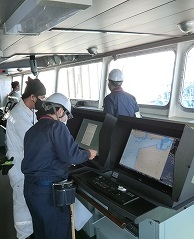 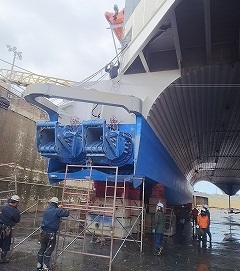 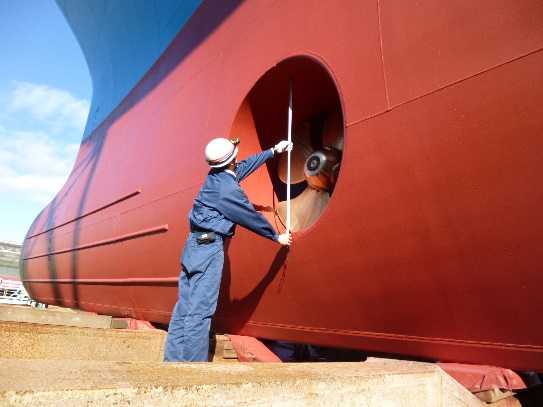 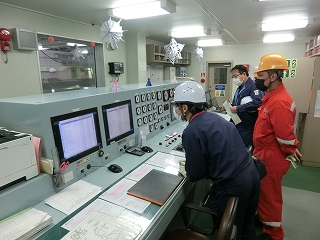 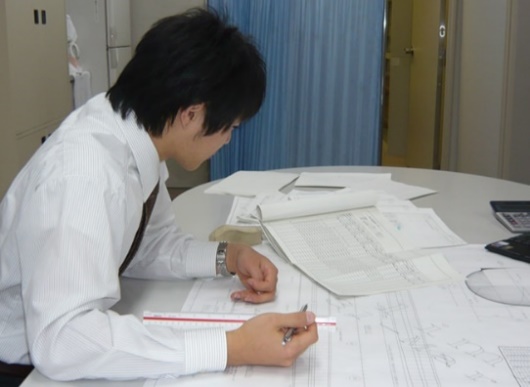 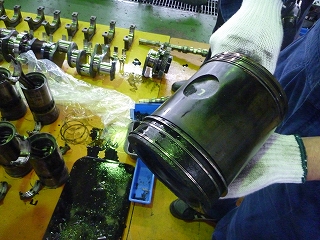 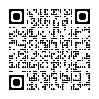 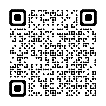 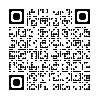 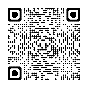 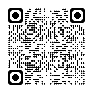 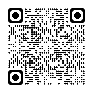 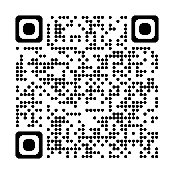 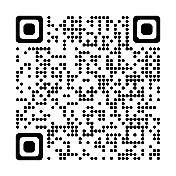 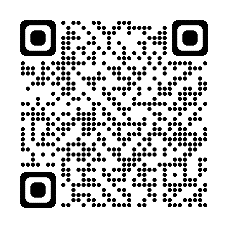 